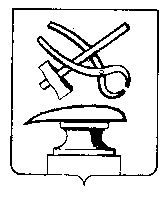 АДМИНИСТРАЦИЯ ГОРОДА КУЗНЕЦКАПЕНЗЕНСКОЙ ОБЛАСТИПОСТАНОВЛЕНИЕот  02.02.2024 № 146г. КузнецкО внесении изменения в постановление администрации города Кузнецка от 29.04.2019 №653 «Об организации системы внутреннего обеспечения соответствия требованиям антимонопольного законодательства Российской Федерации в администрации города Кузнецка»В связи с кадровыми изменениями, руководствуясь  ст. 28 Устава города Кузнецка Пензенской области, АДМИНИСТРАЦИЯ ГОРОДА КУЗНЕЦКА ПОСТАНОВЛЯЕТ:1. Внести следующее изменение в постановление администрации города Кузнецка от 29.04.2019 №653 «Об организации системы внутреннего обеспечения соответствия требованиям антимонопольного законодательства Российской Федерации в администрации города Кузнецка»:1.1. Приложение №3 к постановлению администрации города Кузнецка от 29.04.2019 №653 «Об организации системы внутреннего обеспечения соответствия требованиям антимонопольного законодательства Российской Федерации в администрации города Кузнецка» изложить в новой редакции согласно приложению к настоящему постановлению.2. Настоящее постановление разместить на официальном сайте администрации города Кузнецка в информационно-телекоммуникационной сети «Интернет».3. Контроль за исполнением настоящего постановления оставляю за собой.Глава города Кузнецка                                                                   С.А. ЗлатогорскийПриложение Утвержденопостановлением администрации города Кузнецка Пензенской областиот  02.02.2024 № 146Состав Комиссии по внутреннему контролю за соблюдением соответствия деятельности администрации города Кузнецка требованиям антимонопольного законодательства Российской ФедерацииПредседатель комиссии:Шабакаев Р.И.  – первый заместитель главы администрации города Кузнецка.Заместитель председателя комиссии:Безрукова И.И. – начальник отдела муниципального заказа администрации города Кузнецка.Секретарь комиссии:Мартынова Т.Ю. – главный специалист юридического отдела администрации города Кузнецка.Члены комиссии:Акчурин Р.Р. –начальник отдела городского хозяйства администрации города Кузнецка;Бахтуева Е.Н. – начальник отдела экономики,  развития предпринимательства и потребительского рынка администрации города Кузнецка;Белова Н.И. – начальник юридического отдела администрации города Кузнецка;Вилкова Н.В. – начальник отдела муниципальной службы и кадров;Климов А.К. – начальник отдела демографии, социального развития и здравоохранения администрации города Кузнецка;Пастушкова Л.Н. – заместитель главы администрации города Кузнецка.».